Desarrollo personal y socialDesarrollo personal y socialAspectos en los que se organiza el campo formativoAspectos en los que se organiza el campo formativoIdentidad personal y autonomíaRelaciones interpersonalesCompetenciasReconoce sus cualidades y capacidades y las de sus compañeras y compañeros.Adquiere conciencia de sus propias necesidades, puntos de vista y sentimientos, y desarrolla su sensibilidad hacia las necesidades, puntos de vista y sentimientos de otros.Comprende que hay criterios, reglas y convenciones externas que regulan su conducta en los diferentes ámbitos en que participa.Adquiere gradualmente mayor autonomía.Acepta a sus compañeras y compañeros como son y comprende que todos tienen los mismos derechos, y también que existen responsabilidades que deben asumir.Comprende que las personas tienen diferentes necesidades, puntos de vista, culturas y creencias que deben ser tratadas con respeto.Aprende sobre la importancia de la amistad y comprende el valor que tienen la confianza, la honestidad y el apoyo mutuo.Interioriza gradualmente las normas de relación y comportamiento basadas en la equidad y el respeto.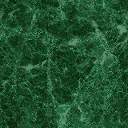 